		Do Urzędu Miasta Częstochowy		ul. Śląska 11/13		42-217 CzęstochowaProszę o udzielenie nieodpłatnej pomocy prawnej lub nieodpłatnego poradnictwa obywatelskiego za pośrednictwem środków porozumiewania się na odległośćInformuję, że dostępne dla mnie środki porozumiewania się na odległość to:  telefon, numer . . . . . . . . . . . . . . . . . . . . . . . . . . . . . . . . . . . . . . . . . . . . . . . . . . . . . . . . . . . . . . . . . . . . . . . . . . . . . . . . . . . . . . .  poczta elektroniczna, adres e-mail . . . . . . . . . . . . . . . . . . . . . . . . . . . . . . . . . . . . . . . . . . . . . . . . .. . . . . . . .. . . . . .  komunikator internetowy, dane kontaktowe  . . . . . . . . . . . . . . . . . . . . . . . . . . . . . . . . . . . . . . . . . . . . . . . . .  wideorozmowa, dane kontaktowe    . . . . . . . . . . . . . . . . . . . . . . . . . . . . . . . . . . . . .. . . . . . . . . . . . . . . . . . . . . . . .  inne, dane kontaktowe    . . . . . . . . . . . . . . . . . . . . . . . . . . . . . . . . . . . . .. . . . . . . . . . . . . . . . . . . . . . . . . . . . . . . . . . . . . .Oświadczenie, o którym mowa w art. 4 ust. 2 ustawy z dnia 5 sierpnia 2015 r. 
o nieodpłatnej pomocy prawnej, nieodpłatnym poradnictwie obywatelskim oraz edukacji prawnej Ja, niżej podpisany(na), (imię, nazwisko, adres) . . . . . . . . . . . . . . . . . . . . . . . . . . . . . . . . . . . . . . . . . . . . . . . . . . . . . . . . . . . . . . . . . . . . . . . . . . . . . . . . . . . . . . . . . . . . . . . . . . . . . . . . . . . . . . . . . . . . . . . . . . . . . . . . . . . . . . . . . . . . , PESEL 1) . . . . . . . . . . . . . . . . . . . . . . , oświadczam, że nie jestem w stanie ponieść kosztów odpłatnej pomocy prawnej. Oświadczam, że zapoznałem się z poniższą klauzulą informacyjną	TAK     	(data i podpis osoby uprawnionej)   . . . . . . . . . . . . . . . . . . . . . . . . . . . . . . . . . . . . . . . . . . . . . . . . . . . . . . . . . . . . . . . . . . . . . . . . . 1) W przypadku braku numeru PESEL – numer paszportu albo innego dokumentu stwierdzającego tożsamość.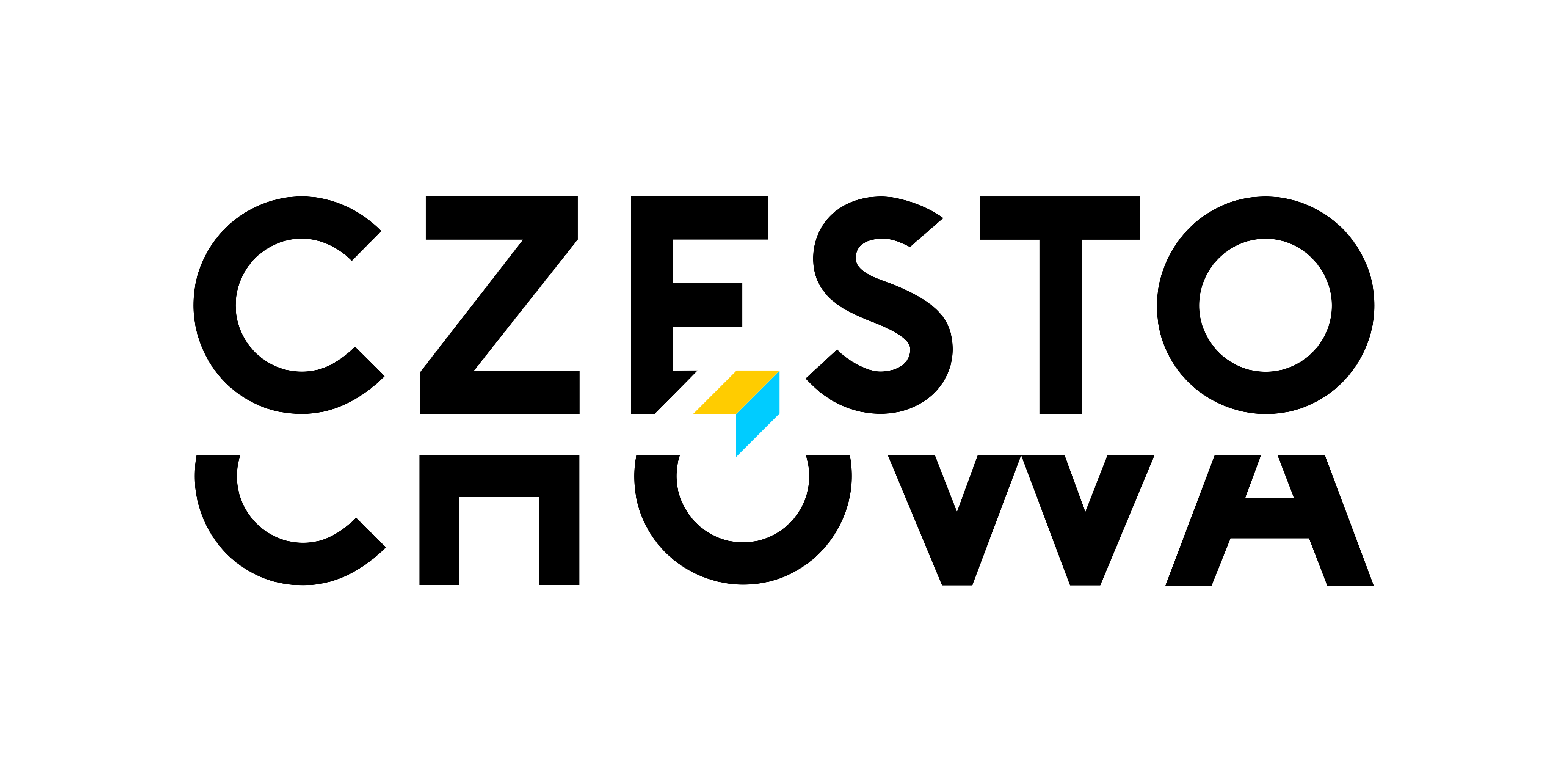 Klauzula informacyjna dot. przetwarzania danych osobowychdla osoby uprawnionej do uzyskania nieodpłatnej pomocy prawnejRealizując obowiązek informacyjny w związku z wymaganiami art. 13 Rozporządzenia Parlamentu Europejskiego i Rady (UE) 2016/679 z dnia 27 kwietnia 2016 r. ws. ochrony osób fizycznych w związku z przetwarzaniem danych osobowych i w sprawie swobodnego przepływu takich danych oraz uchylenia dyrektywy 95/46/WE (ogólne rozporządzenie o ochronie danych) (Dz. Urz. UE L 119 z 04.05.2016, str. 1 z późn. zm.), dalej RODO informujemy, że:Klauzula informacyjna dot. przetwarzania danych osobowychdla osoby uprawnionej do uzyskania nieodpłatnej pomocy prawnejRealizując obowiązek informacyjny w związku z wymaganiami art. 13 Rozporządzenia Parlamentu Europejskiego i Rady (UE) 2016/679 z dnia 27 kwietnia 2016 r. ws. ochrony osób fizycznych w związku z przetwarzaniem danych osobowych i w sprawie swobodnego przepływu takich danych oraz uchylenia dyrektywy 95/46/WE (ogólne rozporządzenie o ochronie danych) (Dz. Urz. UE L 119 z 04.05.2016, str. 1 z późn. zm.), dalej RODO informujemy, że:Klauzula informacyjna dot. przetwarzania danych osobowychdla osoby uprawnionej do uzyskania nieodpłatnej pomocy prawnejRealizując obowiązek informacyjny w związku z wymaganiami art. 13 Rozporządzenia Parlamentu Europejskiego i Rady (UE) 2016/679 z dnia 27 kwietnia 2016 r. ws. ochrony osób fizycznych w związku z przetwarzaniem danych osobowych i w sprawie swobodnego przepływu takich danych oraz uchylenia dyrektywy 95/46/WE (ogólne rozporządzenie o ochronie danych) (Dz. Urz. UE L 119 z 04.05.2016, str. 1 z późn. zm.), dalej RODO informujemy, że:TOŻSAMOŚĆ ADMINISTRATORAAdministratorem Pani/Pana danych osobowych przetwarzanych w Urzędzie Miasta Częstochowy jest Prezydent Miasta Częstochowy z siedzibą w Częstochowie (42-217) przy ul. Śląskiej 11/13.Administratorem Pani/Pana danych osobowych przetwarzanych w Urzędzie Miasta Częstochowy jest Prezydent Miasta Częstochowy z siedzibą w Częstochowie (42-217) przy ul. Śląskiej 11/13.DANE KONTAKTOWE ADMINISTRATORAZ Administratorem danych można się skontaktować w następujący sposób: za pośrednictwem poczty elektronicznej: info@czestochowa.um.gov.pl, przez elektroniczną skrzynkę podawczą ePUAP na adres skrytki: /97j3t1ixjk/SkrytkaESP listownie na adres siedziby administratora – 42-217 Częstochowa, 
ul. Śląska 11/13Z Administratorem danych można się skontaktować w następujący sposób: za pośrednictwem poczty elektronicznej: info@czestochowa.um.gov.pl, przez elektroniczną skrzynkę podawczą ePUAP na adres skrytki: /97j3t1ixjk/SkrytkaESP listownie na adres siedziby administratora – 42-217 Częstochowa, 
ul. Śląska 11/13DANE KONTAKTOWE INSPEKTORA OCHRONY DANYCHPrezydent Miasta Częstochowy wyznaczył inspektora ochrony danych, z którym można się skontaktować w następujący sposób:za pośrednictwem poczty elektronicznej: iod@czestochowa.um.gov.pl, listownie na adres siedziby administratora lub telefonicznie pod numerem 34 3707 373Z inspektorem ochrony danych można się kontaktować we wszystkich sprawach dotyczących przetwarzania Pani/Pana danych osobowych w Urzędzie Miasta Częstochowy oraz korzystania z praw związanych z przetwarzaniem danych.Prezydent Miasta Częstochowy wyznaczył inspektora ochrony danych, z którym można się skontaktować w następujący sposób:za pośrednictwem poczty elektronicznej: iod@czestochowa.um.gov.pl, listownie na adres siedziby administratora lub telefonicznie pod numerem 34 3707 373Z inspektorem ochrony danych można się kontaktować we wszystkich sprawach dotyczących przetwarzania Pani/Pana danych osobowych w Urzędzie Miasta Częstochowy oraz korzystania z praw związanych z przetwarzaniem danych.CELE I PODSTAWA PRAWNA PRZETWARZANIAPani/Pana dane osobowe będą przetwarzane w celu udzielenia nieodpłatnej porady prawnej na podstawie art. 6 ust. 1 lit. c RODO w związku z ustawą z dnia 5 sierpnia 2015 r. o nieodpłatnej pomocy prawnej, nieodpłatnym poradnictwie obywatelskim oraz edukacji prawnej. Pani/Pana dane osobowe będą przetwarzane w celu udzielenia nieodpłatnej porady prawnej na podstawie art. 6 ust. 1 lit. c RODO w związku z ustawą z dnia 5 sierpnia 2015 r. o nieodpłatnej pomocy prawnej, nieodpłatnym poradnictwie obywatelskim oraz edukacji prawnej. ODBIORCY DANYCH W zależności od Punktu udzielającego porady Pani/Pana dane mogą być powierzone do przetwarzania organizacji pozarządowej na mocy umowy o realizację zadania publicznego, o którym mowa w art. 16 ust. 1 ustawy z dn. 24 kwietnia 2003 r. o działalności pożytku publicznego i o wolontariacie. Odbiorcami do których mogą być przekazywane Pani/Pana dane osobowe są podmioty uprawnione do ich przetwarzania na podstawie przepisów prawaW zależności od Punktu udzielającego porady Pani/Pana dane mogą być powierzone do przetwarzania organizacji pozarządowej na mocy umowy o realizację zadania publicznego, o którym mowa w art. 16 ust. 1 ustawy z dn. 24 kwietnia 2003 r. o działalności pożytku publicznego i o wolontariacie. Odbiorcami do których mogą być przekazywane Pani/Pana dane osobowe są podmioty uprawnione do ich przetwarzania na podstawie przepisów prawaOKRES PRZECHOWYWANIA DANYCHPani/Pana dane będą osobowe będą przetwarzane do czasu udzielenia nieodpłatnej porady prawnej. Dane będą następnie przechowywane w celach archiwalnych przez okres 5 lat, zgodnie z kategorią archiwalną BE5, wyznaczoną np. na podstawie rozporządzenia Prezesa Rady Ministrów w sprawie instrukcji kancelaryjnej, jednolitych rzeczowych wykazów akt oraz instrukcji w sprawie organizacji i zakresu działania archiwów zakładowych.Pani/Pana dane będą osobowe będą przetwarzane do czasu udzielenia nieodpłatnej porady prawnej. Dane będą następnie przechowywane w celach archiwalnych przez okres 5 lat, zgodnie z kategorią archiwalną BE5, wyznaczoną np. na podstawie rozporządzenia Prezesa Rady Ministrów w sprawie instrukcji kancelaryjnej, jednolitych rzeczowych wykazów akt oraz instrukcji w sprawie organizacji i zakresu działania archiwów zakładowych.PRAWA PODMIOTÓW DANYCHNa zasadach określonych przepisami przysługuje Pani/Panu prawo żądania od Administratora:dostępu do treści swoich danych osobowych sprostowania (poprawiania) swoich danych osobowychusunięcia swoich danych osobowych po upływie wskazanych okresów lub ograniczenia ich przetwarzania.Na zasadach określonych przepisami przysługuje Pani/Panu prawo żądania od Administratora:dostępu do treści swoich danych osobowych sprostowania (poprawiania) swoich danych osobowychusunięcia swoich danych osobowych po upływie wskazanych okresów lub ograniczenia ich przetwarzania.PRAWO WNIESIENIA SKARGI DO ORGANU NADZORCZEGOGdy uzna Pani/Pan, że przetwarzanie Pani/Pana danych osobowych narusza przepisy o ochronie danych osobowych przysługuje mu prawo wniesienia skargi do organu nadzorczego, którym jest Prezes Urzędu Ochrony Danych Osobowych. (Prezes Urzędu Ochrony Danych Osobowych, 00-193 Warszawa, ul. Stawki 2, tel. 22 531 03 00).Gdy uzna Pani/Pan, że przetwarzanie Pani/Pana danych osobowych narusza przepisy o ochronie danych osobowych przysługuje mu prawo wniesienia skargi do organu nadzorczego, którym jest Prezes Urzędu Ochrony Danych Osobowych. (Prezes Urzędu Ochrony Danych Osobowych, 00-193 Warszawa, ul. Stawki 2, tel. 22 531 03 00).INFORMACJA O DOWOLNOŚCI LUB OBOWIĄZKU PODANIA DANYCHPodanie przez Panią/Pana danych osobowych jest wymogiem ustawowym oraz warunkiem udzielenia nieodpłatnej pomocy prawnej. Odmowa podania danych wiązać się będzie z brakiem możliwości uzyskania porady w ramach nieodpłatnej pomocy prawnej. Podanie przez Panią/Pana danych osobowych jest wymogiem ustawowym oraz warunkiem udzielenia nieodpłatnej pomocy prawnej. Odmowa podania danych wiązać się będzie z brakiem możliwości uzyskania porady w ramach nieodpłatnej pomocy prawnej. INFORMACJA O ZAUTOMATYZOWANYM PODEJMOWANIU DECYZJI I PROFILOWANIUNie przetwarzamy Pani/ Pana danych osobowych w sposób zautomatyzowany i ich nie profilujemy.Nie przetwarzamy Pani/ Pana danych osobowych w sposób zautomatyzowany i ich nie profilujemy.